                  ‘’GÜZ DÖNEMİ İNSAN HAKLARI OKULU’’26 EKİM 16 KASIM 2013- ANKARAMAZLUMDER Ankara Şubesi26 EKİM 2013 CUMARTESİ                                                2 KASIM  2013 CUMARTESİ      9 Kasım 2013 Cumartesi                 16 KASIM 2013 CUMARTESİ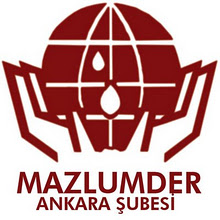 Mithatpaşa Cad. No:64/4 Kızılay/ANKARATel : +90 (312) 418 10 46  Faks: +90 (312) 418 70 93www.mazlumder.org.tr      info@mazlumder.org.tr  10:00 – 11:15İNSAN HAKLARI HAREKETLERİNİN TARİHSEL GELİŞİMİ YILMAZ ENSAROĞLU11:15 – 11:30 ÇAY- KAHVE ARASI11:30 – 12:45 İNSAN HAKLARI DİLİNESİP YILDIRIM12:45 – 13:00 ÇAY- KAHVE ARASI13:00 – 14:00 ATÖLYE ÇALIŞMASI KALIP YARGILAR 10:00 - 11:45 İNSAN HAKLARI VE MEDYANIN DİLİAYHAN BİLGEN11:15 – 11:30ÇAY- KAHVE ARASI11:30 – 12:45 SİVİL İTAATSİZLİK YUSUF TANRIVERDİ12:45 – 13:00 ÇAY KAHVE ARASI13:00 – 14:00 Film Gösterimi 10:00 - 11:15DİN VE VİCDAN ÖZGÜRLÜĞÜ BAĞLAMINDA ALEVİLİK YALÇIN ÇAKMAK 11:15 – 11:30ÇAY KAHVE ARASI 11:30 - 12:45 KADIN HAKLARI HİDAYET TUKSAL 12:45 – 13:00 ÇAY KAHVE MOLASI13:00 – 14:00 ATÖLYE ÇALIŞMASI AYRIMCILIK10:00 – 11:15ORTADOĞU’DA DEVLET VE SİVİL TOPLUMVEYSEL AYHAN 11:15 – 11:30ÇAY KAHVE ARASI11:30 - 12:45ANADİLİYLE VAROLMAK SALİM ORHAN 12:45 – 13:00ÇAY KAHVE MOLASI13:00 - 14:00 KISA FİLM VE DEĞERLENDİRME 